2º ED. PRIMARIALIBROSMATERIAL ESCOLARAgenda 2017-2018 (de una hoja por día)3 Cuadernos tamaño folio cuadrovía Lamela de 4 mm con tapa dura y espiral.1 Cuaderno pequeño cuadrovía Lamela o Liderpapel de 4mmUn estuche completo que incluya: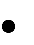 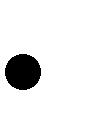  Lápiz HB2 Staedtler Lápiz bicolor Goma de borrar Sacapuntas Tijeras con punta roma Plastidecor de 12 colores. Barra de pegamento grande. Una regla.Una caja de 10 ceras blandas ManleyUna caja de 12 rotuladores Giotto de punta gorda. Un paquete de 500 folios (DIN-A4 80 grs)Un carpesano con 4 anillas de tamaño folio.10 fundas de plástico.1 carpeta-sobre de plástico.2 barras de plastilina.Un cuento de casa para la biblioteca de aula. Éste debe estar adaptado para la edad y curso de los alumnos. Se deben evitar los clásicos ya que son conocidos por la mayoría de los alumnos. MUY IMPORTANTE: Las familias de los alumnos deberán estar pendientes del contenido del estuche, reponiendo el material cuando sea necesario durante todo el curso. Es obligatorio traer todo el material forrado y debidamente identificado (incluido lapiceros, colores, etc.) con el nombre del alumno/a.MATERIAL ESCOLAR “SANTÍSIMO CRISTO DE LA MISERICORDIA”EDUCACIÓN PRIMARIACURSO2017-18AsignaturaTítuloAutorEditorialAñoISBNAño aprobaciónLengua2PRI LENGUAM LIGERA SABER HACER ED15VVAASantillana201597884680254692015Matemáticas2PRI MATEMM LIGERA SABER HACER ED15VVAASantillana201597884680254762015Ciencias de laNaturaleza (Science, en inglés)   2PRI NATUR     SCIENCE   STUDENT´S                     VVAA                 Santillana     2015      9788468027456 BOOK + CD ED15   2PRI NATUR     SCIENCE   STUDENT´S                     VVAA                 Santillana     2015      9788468027456 BOOK + CD ED15   2PRI NATUR     SCIENCE   STUDENT´S                     VVAA                 Santillana     2015      9788468027456 BOOK + CD ED15   2PRI NATUR     SCIENCE   STUDENT´S                     VVAA                 Santillana     2015      9788468027456 BOOK + CD ED15   2PRI NATUR     SCIENCE   STUDENT´S                     VVAA                 Santillana     2015      9788468027456 BOOK + CD ED15   2PRI NATUR     SCIENCE   STUDENT´S                     VVAA                 Santillana     2015      9788468027456 BOOK + CD ED15CienciasSociales2PRI C.SOCIALES MEC HACER ED15VVAASantillana201597884680289102015InglésOxfordRooftopsClass Book 2Helen Casey y PaulShiptonOxfordUniversityPress201497801945030372014InglésOxfordRooftopsActivity Book2Helen Casey y PaulShiptonOxfordUniversityPress201497801945032732014MATERIAL ESCOLAR “SANTÍSIMO CRISTO DE LA MISERICORDIA”EDUCACIÓN PRIMARIACURSO2017-18